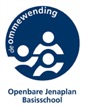 InschrijfformulierDe foto’s waarop meerdere kinderen (in het ouderportaal) staan, mogen NIET via social media gedeeld worden._____________________________________________________________________________Datum: 								Datum:Akkoord moeder/verzorger 					Akkoord vader/verzorgerHandtekening:							Handtekening:Gegevens kindGegevens kindNaam: Achternaam:RoepnaamGeboortedatum:GeboorteplaatsAdres + huisnummerPostcode + plaatsBSN nummerNationaliteitStamgroep:Huisarts kind:Tel. Nr. huisarts:Medicijngebruik:Ja/ nee voor:Allergie:Ja/ nee voor:Telefoonnummers in geval van noodTelefoonnummers in geval van noodNaam:Relatie met kind:Telefoonnummer:Aanvullende gegevensAanvullende gegevensAanvullende gegevensBezoekt Peuterspeelzaal:Ja/ neeNaam:Bezoekt kinderdagverblijf:Ja/ neeNaam:Naam vorige school:Thuissituatie kind:Hoe is de vroege ontwikkeling verlopen? Zijn er bijzonderheden die van invloed op de ontwikkeling (geweest) kunnen zijn?Hoe is de vroege ontwikkeling verlopen? Zijn er bijzonderheden die van invloed op de ontwikkeling (geweest) kunnen zijn?Hoe is de vroege ontwikkeling verlopen? Zijn er bijzonderheden die van invloed op de ontwikkeling (geweest) kunnen zijn?Zijn er externe organisaties betrokken (geweest) bij uw kind?Zijn er externe organisaties betrokken (geweest) bij uw kind?Zijn er externe organisaties betrokken (geweest) bij uw kind?O Voorschoolse voorzieningO LogopedieO FysiotherapieO JeugdhulpverleningO anders, namelijk: O Voorschoolse voorzieningO LogopedieO FysiotherapieO JeugdhulpverleningO anders, namelijk: O Voorschoolse voorzieningO LogopedieO FysiotherapieO JeugdhulpverleningO anders, namelijk: Zijn er bijzondere omstandigheden (geweest) waarvan het belangrijk is dat de school hiervan op de hoogte is? (bv. echtscheiding, ongeval, ziekte) Zijn er bijzondere omstandigheden (geweest) waarvan het belangrijk is dat de school hiervan op de hoogte is? (bv. echtscheiding, ongeval, ziekte) Zijn er bijzondere omstandigheden (geweest) waarvan het belangrijk is dat de school hiervan op de hoogte is? (bv. echtscheiding, ongeval, ziekte) Wat vindt u belangrijk tijdens de schoolperiode van uw kind? Wat heeft uw kind nodig om zich prettig te voelen op school? Waar wordt uw kind blij van?Wat is er verder belangrijk om te weten van uw kind? Toestemming publicatie foto’s en video’sToestemming publicatie foto’s en video’sOuderportaal (beveiligd fotoalbum in mijnschool)O ja           O neeSchoolgids, schoolbrochure, schoolkalenderO ja           O neeWebsiteO ja           O neeSocial media accountsO ja           O neeKranten en bijbehorende websitesO ja           O neeToestemming contact externe partijenToestemming contact externe partijenHierbij geeft u de school toestemming om contact te leggen met externe organisaties, als dit in het belang van de ontwikkeling van uw kind is. Vooraf wordt dit altijd met u besproken. O ja           O neeGegevens ouder/voogd 1Gegevens ouder/voogd 1Naam: Achternaam:RoepnaamGeboortedatum:GeboorteplaatsAdres + huisnummerPostcode + plaatsEmailadres:Telefoonnummer:Mobiele nummer:NationaliteitBeroepGegevens ouder/voogd 2Gegevens ouder/voogd 2Naam: Achternaam:RoepnaamGeboortedatum:GeboorteplaatsAdres + huisnummerPostcode + plaatsEmailadres:Telefoonnummer:Mobiele nummer:NationaliteitBeroep